POVĚŘENÍSpolečnost: IČ:se sídlem: zapsaná: zastoupená:AQUATIS a.s.46347526Botanická 834/56, Veveří, 602 00 Brnov obchodním rejstříku vedeném Krajským soudem v Brně, oddíl 8, vložka 775 Ing. Tomášem Plachým, CSc., statutárním ředitelemtímto pověřujejméno a příjmení: dat. nar.:trvale bytem:jméno a příjmení: dat. nar.:trvale bytem:Ing. Pavla Kutálka, generálního ředitele společností 3. 3. 1952Na pískové cestě 702/22a, Bohunice, 625 00 BrnoaIng. Radka Maděflče, technického ředitele společnosti 5. 2. 1968Krátká 1223/6, Hustopečeaby společně zastupovali Společnost vůči třetím osobám:ve všech zadávacích, výběrových a koncesních ř!zenlch a činili veškerá jednání, prohlášení, která účastníkovi tlzení a dodavateli v takovém řízení příslušejí, zejména :veškerá jednání, úkony související se zpracováním  nabídek a podáním nabídek;podepisováni nabídek, dokumentace týkající se splnění kvalifikace, zejm. prohlášení o splnění kvalifikace, smluv o společností pro účely podání nabídky, uzavírání smluv se zadavateli (objednateli) stavebních prací, dodávek a služeb, případně dalších plnění, které Společnost poskytuje, ,podáváni návrhů, žádosti, opravných prostředků, připomínek a vzdávání se jich, to vše do hodnoty plnění 15.000.000,- Kč včetně.ve věcech:uzavírání smluv s objednateli stavebn ích prací, dodávek a služeb s hodnotou plnění do 15.000.000,- Kč včetně;uzavírání smluv poddodavatelských s hodnotou plnění do 3.000.000,- Kč  včetně;vyřizování reklamací vznesených proti společnost i do 100.000,- Kč včetně;uplatňování reklamaci společnosti proti třetí  osobě;vymáhání pohledávek společnosti za třetími osobami do 500.000,- Kč  včetně;uzavírání smluv o dodávkách služeb potřebných pro provoz budov, ve kterých společnost vykonává svou činnost.Ing. Pavel Kutálek, generální ředitel a Ing. Radek Maděřič , technický ředitel jsou v souvislosti s výše uvedeným  pověřením  společně oprávněni rovněž:k dalším  souvisejícím právním jednáním  a faktickým  úkonům,  včetně podpisu listin souvisejících  s výše   uvedeným,   přebírání   dokladů   a   veškeré   korespondence    adresované    společnosti  v souvislostí s výše uvedenýmIng . Tomáš lachý, CSc. statutární ře  itel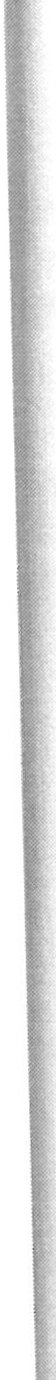 Já, níže podepsaný Ing. Pavel Kutálek, generální feditel, přijímám toto pověření v plném rozsahu, bez výhrad a v souladu s platným podpisovým řádem společnosti. Povinnosti v souvislosti s výše uvedeným budu vykonávat s péčí řádného hospodáře a v souladu s oprávněnými zájmy   společnosti.generá!nl fedlte!Já , níže podepsaný Ing. Radek Maděřič, technický ředitel, přijímám toto pověfení v plném rozsahu, bez výhra.d A3 v souladu s platným podpisovým řádem společnosti. Povinnosti v souvislosti s výše uvedeným budu 1Jkonávat s péči řádného hospodáře a v souladu s oprávněnými  zájmy  společnosti.